"Тайны женской силы"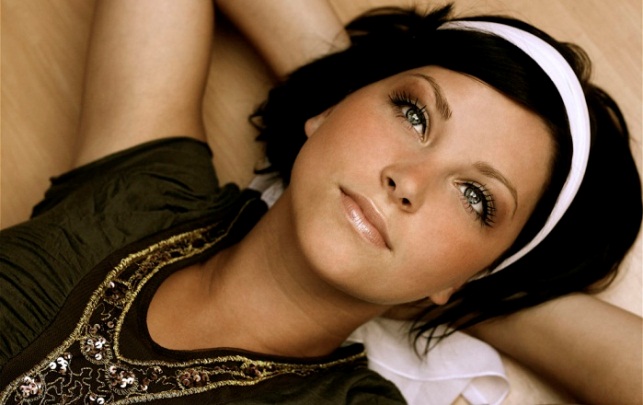 И гаснут глаза, и ноет сердце... 
Но надо вставать, идти, двигать, создавать. 
Готовить, провожать, кормить, ждать.
Быть сильной, терпеливой, понятливой. 
Иметь модное тело и одежду. 
Пользоваться спросом у мужчин. 
А что, если остановиться, и, представить...Что ты знаешь о себе? Своей душе? Мыслях? О теле?
Что ты знаешь о мужчинах? Легко ли тебе с ними?
Счастлива ли ты со своим мужчиной? Счастлив ли он с тобой? Какая ты? В чем твоя женская сила? В чем твоя женская слабость?
В чем твое волшебство?Социум требует от современной женщины быть напористой, бескомпромиссной, невозмутимой, бороться и отстаивать свою позицию. А так же обязательно соответствовать стандартам общепризнанной красоты. С детства нас учат — чтению, письму, математике. Мы занимаемся спортом, музыкой, языками, заканчиваем престижные ВУЗы. И все это, безусловно, приносит долгожданную удовлетворенность жизнью - власть, деньги и независимость. Вот только какой ценой женщины за это платят? Как правило ощущением себя истощенной и растерянной, виноватой, вечно сердитой и раздраженной, не чувствующей ни вдохновения, ни воодушевления, ни смысла, глубоко погрязшей в быту или интеллектуальных дебрях. Мы научились всему, кроме самого главного: быть Женщиной, быть Счастливой Женщиной… 
Пришла пора  расправить крылья и найти свою женскую силу!
Притянуть в свою жизнь настоящих мужчин и создать истинную любовь.
Приглашаем   пробудить в себе Богиню, такую разную, такую мудрую, такую легкую, такую радостную, ту,  о которой ты забыла, ту, в которую уже давно не веришь, ту, о которой уже и не мечтаешь.
Все будет очень по-доброму, по-домашнему, уютно и тепло.  Будем творить, созидать, прощать, зажигать…Продолжительность тренинга: 18 часов. Стоимость 5000 рублей.Обязательно взять с собой: удобную одежду для сидения, лежания; коврик.17-18  декабря  2011 г.  Время: тренинга с 10.00 до 18.00.Мы - команда профессионалов, системных терапевтов, психологов, объединились с одной целью: с любовью помочь тебе РАДОВАТЬСЯ ЖИЗНИ!Ты можешь творить чудеса…а для этого нужны знания, любопытство и настойчивость…а еще потребуется сила науки для того чтобы открывать, достигать, побеждать!